Религиозная организация – духовная образовательная организация высшего образования «Тамбовская духовная семинария Тамбовской Епархии Русской Православной Церкви»При поддержке Учебного комитета Русской Православной Церкви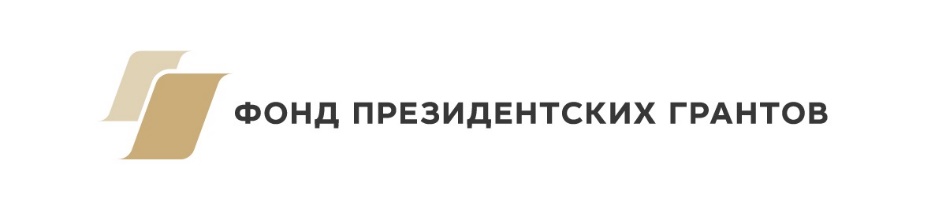 ИНФОРМАЦИОННОЕ ПИСЬМОО проведении II Всероссийской Феофановскойтеолого-педагогической конференции(в дистанционном режиме)Тема:«Духовное и патриотическое воспитание: грани взаимодействия»18 июня 2020 года по благословению Высокопреосвященнейшего Феодосия, митрополита Тамбовского и Рассказовского, Религиозная организация – духовная образовательная организация высшего образования «Тамбовская духовная семинария Тамбовской Епархии Русской Православной Церкви» проводит II Всероссийскую Феофановскую теолого-педагогическую конференцию на тему «Духовное и патриотическое воспитание: грани взаимодействия». К участию в конференции приглашаются ученые, представители духовенства, преподаватели образовательных организаций дошкольного, общего и профессионального среднего и высшего образования, студенты духовных и светских высших учебных заведений, проводящие исследования в области богословия, философии, педагогики, культурологии, филологии, психологии.Проблемное поле конференции:Традиции святоотеческой педагогики в жизни современного человека, семьи, общества, государства.Проблемы патриотического воспитания молодого поколения и сохранения исторической памяти народа на современном этапе.Духовные истоки патриотизма.Подвиг как феномен русской духовной культуры.Русская Православная Церковь в годы Великой Отечественной войны.Проблема увековечения памяти о героическом прошлом в современном социокультурном пространстве. Актуальные формы и методы патриотического воспитания в системе образования.Популяризация святоотеческого наследия и православных нравственных ценностей в современном информационно-коммуникативном пространстве. Актуальные вопросы антропологии в аспекте христианского мировоззрения.Теология в системе высшего образования.Подробная информация о режиме доступа к конференции будет выслана всем участникам на неделе, предшествующей конференции.Требования к участникамЖелающим принять участие в конференции необходимо до 10 июня 2020 г. отправить заявку, текст статьи и мультимедийную презентацию (при наличии) в оргкомитет на адрес электронной почты: evgrudinina@mail.ru:ФИО (полностью), священный сан (при наличии).Наименование вуза, факультет.Для ППС: кафедра, должность, ученая степень, ученое звание.Для студентов: курс, уровень образования (бакалавриат, специалитет, магистратура, аспирантура), направление подготовки.Личная контактная информация: номер мобильного телефона, адрес электронной почты.Тема доклада.Регламент конференции: доклад на пленарном заседании – 20 минут, выступление на секционном заседании – 10 минут.Приветствуется сопровождение доклада мультимедийной презентацией.Контактное лицо – проректор по научной работе Грудинина Елена Валерьевна – 8-953-707-93-26.Требования к публикациямМатериалы для публикации принимаются в формате WORD (doc, docx). Объем текста – от 10 до 30 тыс. знаков (включая пробелы).Шрифт – Times New Roman; межстрочный интервал – 1; поля: правое – 1,5 см, левое – 3 см, верхнее и нижнее – по 2 см; выравнивание текста по ширине страницы; переносы автоматические; абзацный отступ – 1,25 см. Ссылки на источники и литературу подаются внутри текста в квадратных скобках: например, [2, с. 12], где 2 – порядковый номер источника в списке, 12 – номер цитируемой страницы.Перед статьей (в левом верхнем углу) указывается УДК (определяется автором самостоятельно по соответствующему классификатору).Далее с выравниванием по левому краю (отступ 5) – заголовок статьи заглавными буквами полужирным шрифтом.Через 1 строку с выравниванием по левому краю (отступ 7) указываются сведения об авторе (ФИО – кегль 12 жирный шрифт, остальные сведения – кегль 12 обычный шрифт). Далее, через две строки, непосредственно перед текстом, без абзацного отступа размещается аннотация (не более 7 строк) и через строку ключевые слова (4–6 слов и словосочетаний через точку с запятой «;») – 12 кегль. Текст статьи располагается через две сроки после ключевых слов с выравниванием по ширине страницы (кегль 14). Абзацный отступ автоматический (1,27). После текста через две строки – список литературы в алфавитном порядке в соответствии с ГОСТ 7.1–2003 «Библиографическое описание документов» (кегль 14).После статьи через 2 строки размещается название статьи, информация об авторе, аннотация, ключевые слова и список литературы на английском языке.Наиболее интересные и содержательные статьи будут опубликованы в «Богословском сборнике Тамбовской духовной семинарии», который размещается в Национальной библиографической базе данных (РИНЦ).Оргкомитет оставляет за собой право отклонять статьи, не соответствующие тематике конференции или оформленные без учета указанных требований. Образец оформления публикацииУДK ЗАГОЛОВОК СТАТЬИИванов Петр Михайловичк-т ист. наук, доцент кафедры отечественной истории ФГБОУВО «Тамбовский государственный университет им. Г. Р. Державина,e-mail: i_p_ivanov@mail.comАннотация Статья посвящена вопросу … (7 строк).Ключевые слова: Русская Православная Церковь; … (4-6 слов или словосочетаний).<Текст статьи…>Список литературыАхиезер А.С. Россия: критика исторического опыта. От прошлого к будущему. Новосибирск: Сибирский хронограф. 1997. 807 с.Ляпунова Н.В. Эволюция профессионального церковного образования в России : дисс. д-р. ист. наук: 07.00.02. Москва, 2006. 388 с. – Электрон. текстовые дан. //disserCat: Научная библиотека диссертаций и авторефератов. – Режим доступа : http://www.dissercat.com/content/evolyutsiya-professionalnogo-tserkovnogo-obrazovaniya-v-rossii, свободный. – Загл. с экрана. – Описание основано на версии, датир.: 03.09.2016.UDKRUSSIAN STATE…Petr M. IvanovCandidate of cal Sciences, Associate Professor,Departament of Russian HistoryTambov State University,i_p_ivanov@mail.comAbstractKeywords:…Referens